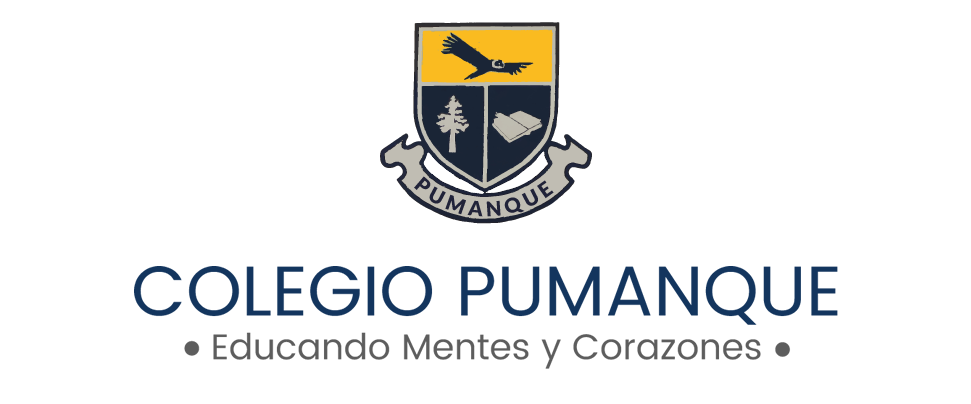 Altos de la Paloma Lote k-1, Puerto Montt, Los Lagos  / R.B.D 40316-4Teléfono: +56 652772250 ASIGNATURA:  Lenguaje artísticoProfesor : María Violeta Riverataller artístico septiembre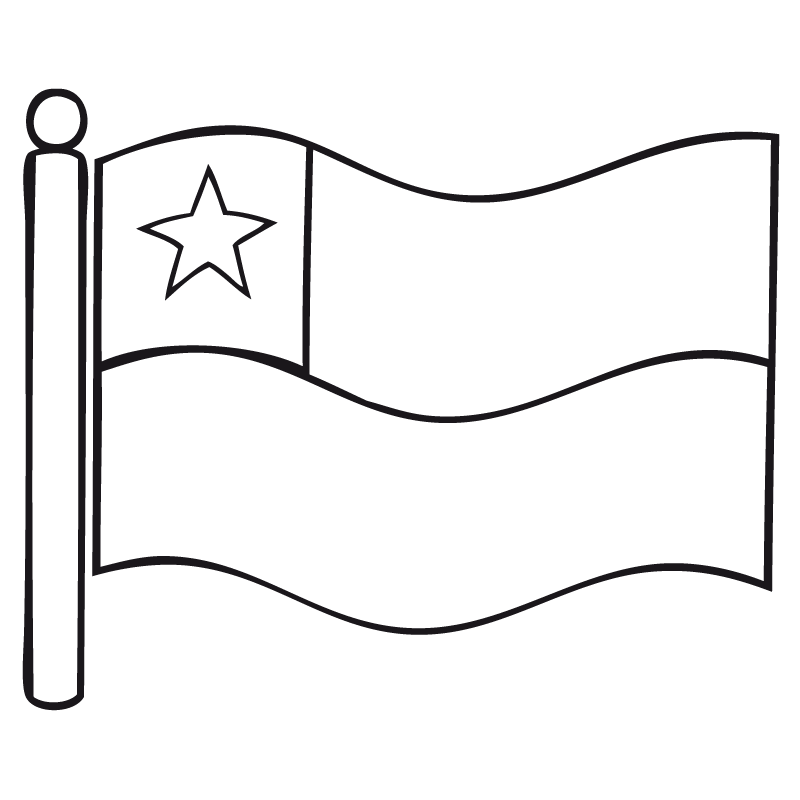 Altos de la Paloma Lote k-1, Puerto Montt, Los Lagos  / R.B.D 40316-4Teléfono: +56 652772250 ASIGNATURA:  Lenguaje artísticoProfesor :María Violeta Riverataller artístico septiembre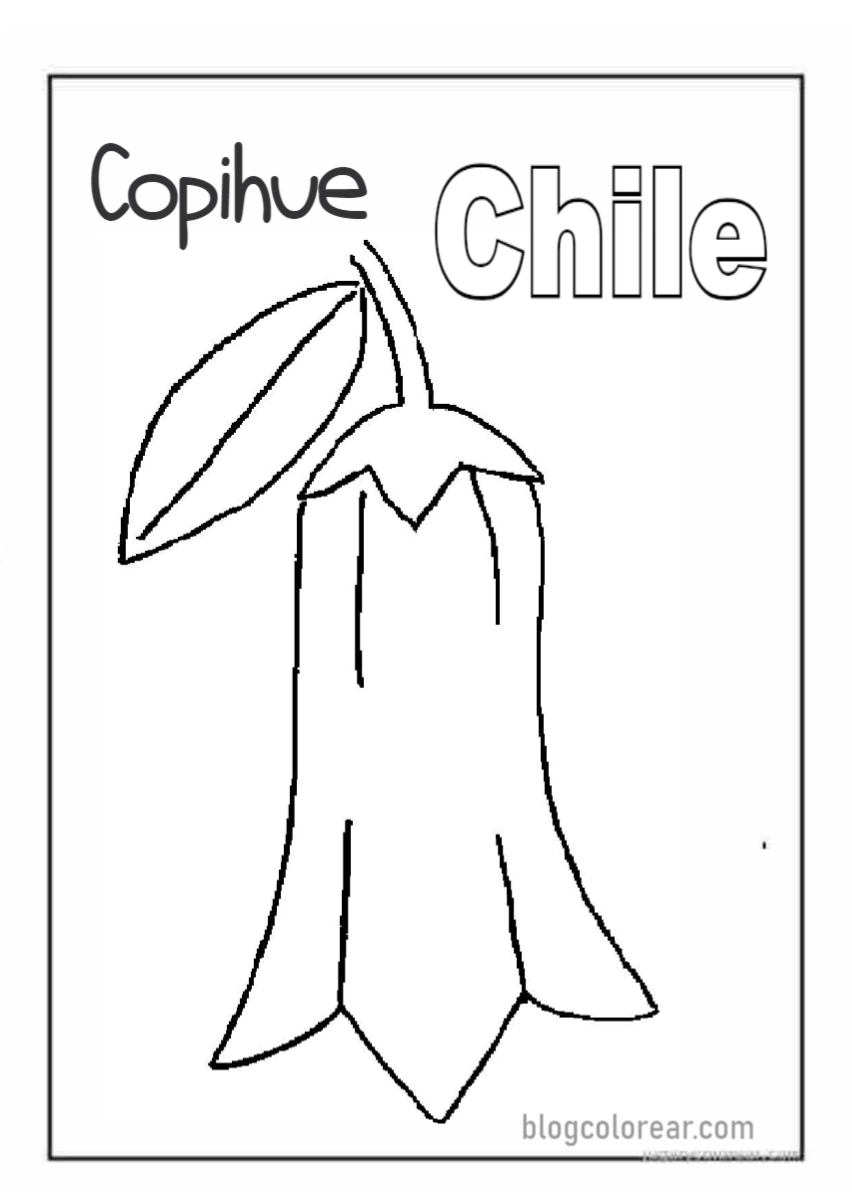 Altos de la Paloma Lote k-1, Puerto Montt, Los Lagos  / R.B.D 40316-4Teléfono: +56 652772250 ASIGNATURA:  Lenguaje artísticoProfesor :María Violeta Riverataller artístico septiembre	Altos de la Paloma Lote k-1, Puerto Montt, Los Lagos  / R.B.D 40316-4Teléfono: +56 652772250 ASIGNATURA:  Lenguaje artísticoProfesor :María Violeta Riverataller artístico septiembre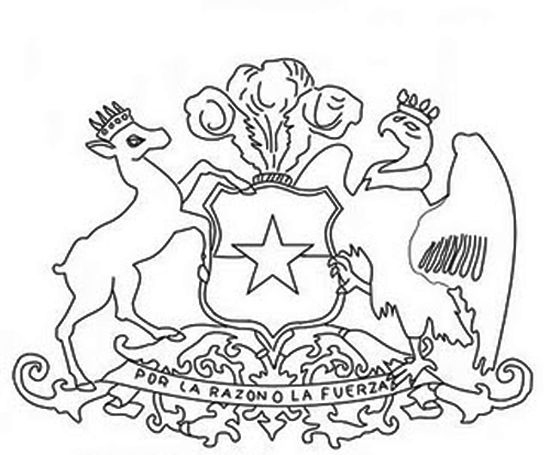 Altos de la Paloma Lote k-1, Puerto Montt, Los Lagos  / R.B.D 40316-4Teléfono: +56 652772250 ASIGNATURA:  Lenguaje artísticoProfesor :María Violeta Riverataller artístico septiembreAltos de la Paloma Lote k-1, Puerto Montt, Los Lagos  / R.B.D 40316-4Teléfono: +56 652772250 ASIGNATURA:  Lenguaje artísticoProfesor :María Violeta Riverataller artístico septiembre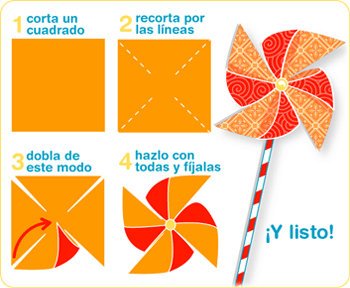 Curso: Pre kínderFecha:02-09-21Objetivo de aprendizajeIndicadores de EvaluaciónOA 7. Representar a través del dibujo, sus ideas, intereses y experiencias, incorporando detalles a las figuras humanas y a objetos de su entorno, ubicándolos en parámetros básicos de organización espacial (arriba/abajo, dentro/fuera).Se expresa a través del dibujo o pintado.Incorpora detalles a sus trabajos artísticos.Participa con agrado en la actividad online.Instrucciones:Colorear con tempera la bandera chilena (rojo, azul, blanco) pincel,  vaso con agua, pañito para secar el pincel.Exponer a tus compañeros.Curso: Pre kínderFecha:14-09-21Objetivo de aprendizajeIndicadores de EvaluaciónOA 7. Representar a través del dibujo, sus ideas, intereses y experiencias, incorporando detalles a las figuras humanas y a objetos de su entorno, ubicándolos en parámetros básicos de organización espacial (arriba/abajo, dentro/fuera).Se expresa a través del dibujo o pintado.Incorpora detalles a sus trabajos artísticos.Participa con agrado en la actividad online.Instrucciones:Tener para este día papel lustre de color rojo, verde y café, cortaditos en cuadraditos, pegamento y tijeras. Para la lámina del copihue.Exponer a tus compañeros.Curso: Pre kínderFecha:21-09-21Objetivo de aprendizajeIndicadores de EvaluaciónOA 7. Representar a través del dibujo, sus ideas, intereses y experiencias, incorporando detalles a las figuras humanas y a objetos de su entorno, ubicándolos en parámetros básicos de organización espacial (arriba/abajo, dentro/fuera).Se expresa a través del dibujo o pintado.Incorpora detalles a sus trabajos artísticos.Participa con agrado en la actividad online.Instrucciones:Trabajo del libro conozco y aprendo astoreca página 36 y 37 ¿polilla rima con?, ¿Los sentidos como lo se?Canción de la chinita margarita.Exponer a tus compañeros.Instrucciones:Trabajo del libro conozco y aprendo astoreca página 36 y 37 ¿polilla rima con?, ¿Los sentidos como lo se?Canción de la chinita margarita.Exponer a tus compañeros.Instrucciones:Trabajo del libro conozco y aprendo astoreca página 36 y 37 ¿polilla rima con?, ¿Los sentidos como lo se?Canción de la chinita margarita.Exponer a tus compañeros.Curso: Pre kínderFecha:23-09-21Objetivo de aprendizajeIndicadores de EvaluaciónOA 7. Representar a través del dibujo, sus ideas, intereses y experiencias, incorporando detalles a las figuras humanas y a objetos de su entorno, ubicándolos en parámetros básicos de organización espacial (arriba/abajo, dentro/fuera).Se expresa a través del dibujo o pintado.Incorpora detalles a sus trabajos artísticos.Participa con agrado en la actividad online.Instrucciones: Lámina del escudo nacional.Lápices de colores.Exponer a tus compañeros.Instrucciones: Lámina del escudo nacional.Lápices de colores.Exponer a tus compañeros.Instrucciones: Lámina del escudo nacional.Lápices de colores.Exponer a tus compañeros.Curso: Pre kínderFecha:28-09-21Objetivo de aprendizajeIndicadores de EvaluaciónOA 7. Representar a través del dibujo, sus ideas, intereses y experiencias, incorporando detalles a las figuras humanas y a objetos de su entorno, ubicándolos en parámetros básicos de organización espacial (arriba/abajo, dentro/fuera).Se expresa a través del dibujo o pintado.Incorpora detalles a sus trabajos artísticos.Participa con agrado en la actividad online.Instrucciones:Trabajo del libro conozco y aprendo astoreca página 38 y 39  Ayer, hoy y mañana.Ordenando frutas.Exponer a tus compañeros.Curso: Pre kínderFecha:30-09-21Objetivo de aprendizajeIndicadores de EvaluaciónOA 7. Representar a través del dibujo, sus ideas, intereses y experiencias, incorporando detalles a las figuras humanas y a objetos de su entorno, ubicándolos en parámetros básicos de organización espacial (arriba/abajo, dentro/fuera).Se expresa a través del dibujo o pintado.Incorpora detalles a sus trabajos artísticos.Participa con agrado en la actividad online.Instrucciones:“Remolino de papel lustre”.Papel lustre varios colores, pincho o alfiler,  palos de helado, tijeras, una moneda de 100 pesos.Exponer a tus compañeros.